VERSÃO: 06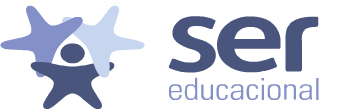 HORÁRIO DE AULACódigo: CCG-FOR-01HORÁRIO DE AULAAprovado por: Diretora AcadêmicaCURSO:ENFERMAGEMENFERMAGEMENFERMAGEMENFERMAGEMENFERMAGEMENFERMAGEMENFERMAGEMENFERMAGEMENFERMAGEMENFERMAGEMENFERMAGEMENFERMAGEMSEMESTRELETIVO:2021.1PERIODO:6°6°6°6°TURMA:TURMA:11TURNO:TURNO:NOTURNONOTURNOBLOCO:AHORÁRIOHORÁRIOSEGUNDASEGUNDATERÇATERÇATERÇATERÇAQUARTAQUARTAQUINTAQUINTASEXTASEXTASABADO18:30 às 19:2018:30 às 19:20CUIDADO INTEGRAL À SAÚDE DA MULHER- Prof AyslonCUIDADO INTEGRAL À SAÚDE DA MULHER- Prof AyslonCENTRO CIRÚRGICO E CME -Prof. ShirleyCENTRO CIRÚRGICO E CME -Prof. ShirleyCUIDADO INTEGRAL À SAÚDE DO ADULTO II -Prof. RaquelCUIDADO INTEGRAL À SAÚDE DO ADULTO II -Prof. Raquel19:20 às 20:1019:20 às 20:10TÓPICOS INTEGRADORES II -Prof. HallissianyTÓPICOS INTEGRADORES II -Prof. HallissianyCUIDADO INTEGRAL À SAÚDE DA MULHER- Prof AyslonCUIDADO INTEGRAL À SAÚDE DA MULHER- Prof AyslonCENTRO CIRÚRGICO E CME -Prof. ShirleyCENTRO CIRÚRGICO E CME -Prof. ShirleyCUIDADO INTEGRAL À SAÚDE DO ADULTO II -Prof. RaquelCUIDADO INTEGRAL À SAÚDE DO ADULTO II -Prof. Raquel20:20 às 21:1020:20 às 21:10TÓPICOS INTEGRADORES II -Prof. HallissianyTÓPICOS INTEGRADORES II -Prof. HallissianyCUIDADO INTEGRAL À SAÚDE DO ADOLESCENTE – Prof. ElaneCUIDADO INTEGRAL À SAÚDE DO ADOLESCENTE – Prof. ElaneCUIDADO INTEGRAL À SAÚDE DO ADOLESCENTE – Prof. ElaneCUIDADO INTEGRAL À SAÚDE DO ADOLESCENTE – Prof. ElaneCUIDADO INTEGRAL À SAÚDE DA MULHER- Prof AyslonCUIDADO INTEGRAL À SAÚDE DA MULHER- Prof AyslonCENTRO CIRÚRGICO E CME -Prof. ShirleyCENTRO CIRÚRGICO E CME -Prof. ShirleyCUIDADO INTEGRAL À SAÚDE DO ADULTO II -Prof. RaquelCUIDADO INTEGRAL À SAÚDE DO ADULTO II -Prof. Raquel21:10 às 22:0021:10 às 22:00CUIDADO INTEGRAL À SAÚDE DO ADOLESCENTE – Prof. ElaneCUIDADO INTEGRAL À SAÚDE DO ADOLESCENTE – Prof. ElaneCUIDADO INTEGRAL À SAÚDE DO ADOLESCENTE – Prof. ElaneCUIDADO INTEGRAL À SAÚDE DO ADOLESCENTE – Prof. ElaneCUIDADO INTEGRAL À SAÚDE DA MULHER- Prof AyslonCUIDADO INTEGRAL À SAÚDE DA MULHER- Prof AyslonCENTRO CIRÚRGICO E CME -Prof. ShirleyCENTRO CIRÚRGICO E CME -Prof. ShirleyCUIDADO INTEGRAL À SAÚDE DO ADULTO II -Prof. RaquelCUIDADO INTEGRAL À SAÚDE DO ADULTO II -Prof. RaquelINTERVALO:INTERVALO:20:10àsàs20:20